Дидактическое пособие по математическому развитию детей «Волшебный математический театр»Дидактическое пособие изготовила воспитатель детей среднего возраста Меркушева Оксана Анатольевна г.Добрянка Пермский крайДорогие друзья, вашему вниманию предлагаю пособие по математическому развитию Волшебный математический театр.Центральной задачей математического развития детей 4-5 лет является формирование представления о числах первого десятка как о существенных признаках явлений окружающего мира. Например, с числом «один» связывается представление о том, что бывает только единственным, с числом «два»-представление о том, что встречается парами, именно четыре, у незабудки сирени-именно четыре, у незабудки пять, а у лилии- шесть. И т.д.Организуя работу по программе Радуга для более устойчивого интереса к изучению математического материала в своей работе использую «Волшебный математический театр». В котором выступают сказочные персонажи :король, королева, принцы, принцессы. Персонажи изготовлены из картона  и раскрашены цветными фломастерами. Для средней группы предлагается театрализованные истории. Каждую неделю показывается история, которая знакомит с новым числом. Персонажи являются содержательными, а не развлекательными. Они жители и представители того мира абстрактных понятий, в который мы погружаем ребёнка. Ожившие числа рассказывают о себе достоверную информацию. Для знакомства с цифрами был сделан математический театр на доске.В математическом театре дети участвуют с удовольствием и сами по себе, поскольку им хорошо знаком сам материал ,который они будут рассказывать. Через показ театра дети повторяют и закрепляют пройденное. Дети приобретают навык рассказывать другим то, что узнал сам.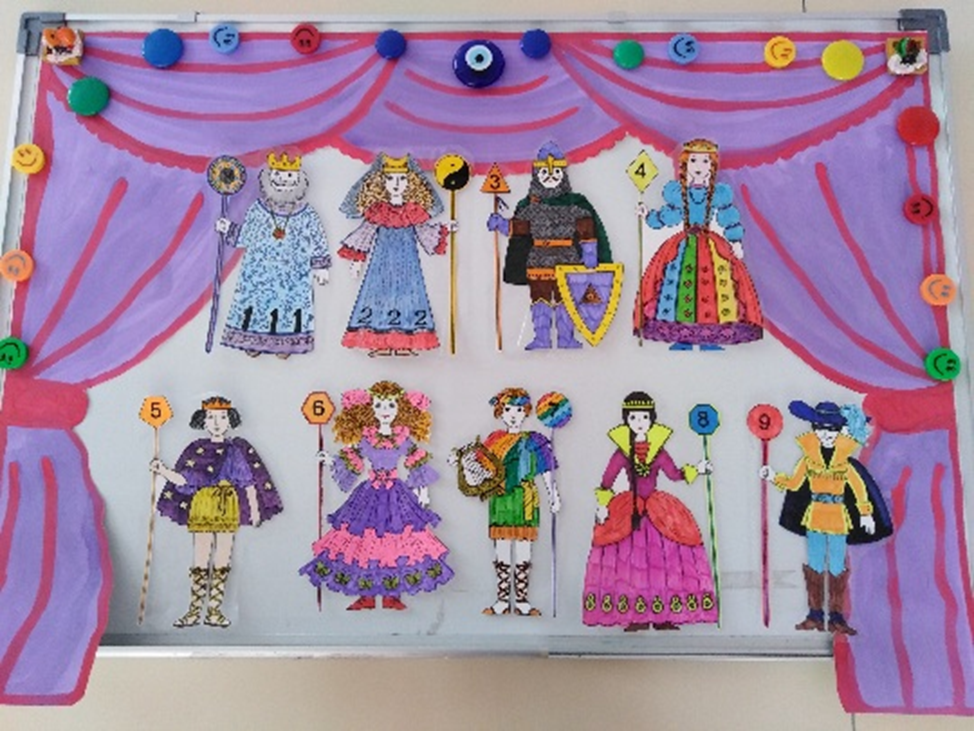 